Новогодняя вечеринка для взрослых «СОЛК им Г.А.Кулаковой (п.Югдон)»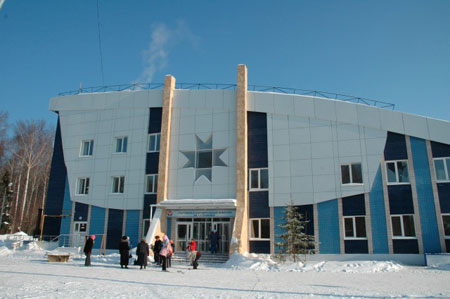 ВЕЧЕРИНКА 18+ПРОГРАММА ТУРА:31 декабря 201712.00 – Заезд на «СОЛК им. Г. А. Кулаковой»22.00 – 05.00 Новогодний банкетСоздавать праздничную атмосферу веселья будут креативные ведущие, которые подготовили для вас зажигательную вечеринку в стиле 18+! Яркие шоу-номера, откровенные конкурсы, поздравление взрослых мальчиков и девочек Дедом Морозом и Снегурочкой, а на десерт чумовая дискотека!!1 января 201811.00 – 12.00 – Поздний завтрак11.00 – 13.00 – начнем Новый 2018 год активно – вас ждутзахватывающие спортивные  игры и конкурсы на свежем воздухе;участникам и болельщикам согреться поможет глинтвейн.13.00 – 15.00 – пользование бассейном в новом корпусе (групповое посещение)11.00 – 17.00 – Свободное время. За дополнительную плату аренда лыж, тюбингов,                                             мангалов, баня с бассейном, сауна, бассейн, бильярд, настольный теннис, катание на                                       собачьих упряжках17.00 – Освобождение номеровНомера без банкета
В СТОИМОСТЬ ВХОДИТ: проживание в номере выбранной категории, дискотека, праздничные гуляния 01.01.2018, страховка.ДОПОЛНИТЕЛЬНЫЕ УСЛУГИ: баня с бассейном, сауна (1000 руб./ 1 час, до 12 человек), прокат лыж, тюбингов (от 100 руб./час), аренда мангала (100 руб./час), настольный теннис (50 руб./час), бильярд (100 руб./час), катание на собачей упряжке (200 руб. / круг)
В СТОИМОСТЬ ВХОДИТ: проживание в номере выбранной категории, Новогодний банкет, развлекательная программа, завтрак, праздничные гуляния 1 января, пользование бассейном (групповое посещение), страховка.ВТОРЫЕ СУТКИ: для желающих продлить свой отдых до 02.01.2018 действует фиксированный прайс на любой номер: 1000 руб. с человека (только проживание). Расчетный час 02.01.18 в 15.00. Питание в столовой за дополнительную плату.КАК ДОБРАТЬСЯ:На личном автотранспорте: 14 км Якшур-Бодьинского тракта, п. ЮгдонНа автобусе агентства: 31.12.17 от остановки «Электротехника в быту» в 12.00 и в 18.00.Обратно 01.01.18 в 16.00 и в 17.00 до остановки «Электротехника в быту»Стоимость: Ижевск – «СОЛК» – Ижевск  250 руб./чел. Оплачивается при покупке тура.КатегорияОписание номераЦена за человека4-х местный2х комнатный, с удобствами (Т, Д), лоджия, ТВ, Х. 4 односпальные кровати. Стол. В 1-м корпусе20008-ми местныйОднокомнатный, с удобствами (Т, Д), ТВ, 8 односпальных кроватей. Стол, стулья. В 1-м корпусе170012-ти местный3х комнатный, с удобствами (Т, Д), лоджия, ТВ, Х.                                        12 односпальных кроватей. Стол. В 1-м корпусе15004-х местный (люкс)3х комн., с удобствами (Т, Д), лоджия, ТВ, Х. Две 1,5 сп. кровати, одна – 2х сп. кровать. Гостиная. В 1-м корпусе24005-ти местныйОднокомнатный, с удобствами (Т, Д), ТВ, Х.,5 односпальных кроватей. На лыжной базе1900КатегорияОписание номераЦеназа человекаДоп. Место с банкетомНовый корпусНовый корпусНовый корпусНовый корпус1-но местныйОднокомнатный, с удобствами (Т, Д), ТВ, Х.1 односпальная кровать, тумбочка, шкаф, стол4200—2-х местныйОднокомнатный, с удобствами (Т, Д), ТВ, Х.2 односпальные кровати, тумбочки, шкаф, стол4600—3-х местныйОднокомнатный, с удобствами (Т, Д), ТВ, Х.3 односпальные кровати, тумбочки, шкаф, стол4300—4-х местныйОднокомнатный, с удобствами (Т, Д), ТВ, Х.4 односпальные кровати, тумбочки, шкаф, стол4100—2-х местный (блок)Однокомнатный, с удобствами на два номера (Т, Д), ТВ, Х. 2 односпальные кровати, тумбочки, шкаф, стол. Варианты блоков: 2 + 2; 2 + 3; 2 + 44000—3-х местный (блок)Однокомнатный, с удобствами на два номера (Т, Д), ТВ, Х. 3 односпальные кровати, тумбочки, шкаф, стол. Варианты блоков: 2 + 33900—4-х местный (блок)Однокомнатный, с удобствами на два номера (Т, Д), ТВ, Х. 4 односпальные кровати, тумбочки, шкаф, стол. Варианты блоков: 2 + 43800—1 корпус1 корпус1 корпус1 корпус1 + 1Однокомнатный, с удобствами (Т, У), лоджия, ТВ, 1,5 сп. кровать + диван440037002 + 12х комнатный, с удобствами (Т, Д), лоджия, ТВ, Х. 2 односпальные кровати + диван.480037004 + 1 (люкс)3х комнатный, с удобствами (Т, Д), лоджия, ТВ,Х.две – 1,5 сп. кровати, одна – 2х сп. кровать. Гостиная, диван, СВ печь, чайник49003700Лыжная базаЛыжная базаЛыжная базаЛыжная база2Однокомнатный, раковина, ТВ, Х., 2 односпальные кровати. Удобства на этаже4000—3Однокомнатный, с удобствами (Т, Д), ТВ, Х.,3 односпальные кровати4100—4 + 1Однокомнатный, с удобствами (Т, Д), ТВ, Х.,5 односпальных кроватей42003600